ALLEGATO C MODELLO DI SCHEDA DI REGOLARE FUNZIONAMENTOSCUOLA SECONDARIA DI II GRADO PARITARIAANNO SCOLASTICO:____2020/2021________(LA PRESENTE DICHIARAZIONE DEVE ESSERE INVIATA ENTRO IL 31 OTTOBRE 2020  IN COPIA SINGOLA ALL’U.A.T. COMPETENTE PER TERRITORIO.NEL CASO DI ENTI GESTORI DI PIU' SCUOLE DEVE ESSERE COMPILATO UN MODELLO PER OGNI SCUOLA)Si rimarca l’assoluta importanza della completa ed esatta compilazione del modello sotto riportato; trattandosi di dichiarazione sostitutiva di atto di notorietà, può essere firmata solamente dal legale rappresentante o da persona munita di specifica delega che deve essere allegata in copia alla presente. All’Ufficio competente per l’Ambito Territoriale di ___________________________CODICE MECCANOGRAFICO DELLA SCUOLA ________________________________________________ANAGRAFICA DELLA SCUOLATIPOLOGIA DELLA SCUOLA______________________________________________________________________________DENOMINAZIONE DELLA SCUOLA ______________________________________________________________________________INDIRIZZO (VIA, NUMERO CIVICO, CAP, COMUNE, PROVINCIA)______________________________________________________________________________TELEFONO – FAX - INDIRIZZO E-MAIL  (Si prega di indicare con accuratezza l’indirizzo e-mail attivo)______________________________________________________________________ANAGRAFICA DELL’ENTE GESTORENOME DELL’ENTE GESTORE:_______________________________________________________________________________________ SEDE DELL’ENTE GESTORE (INDIRIZZO COMPLETO SE DIVERSO DA QUELLO DELLA SCUOLA – SCRIVERE “COME LA SCUOLA” SE L’INDIRIZZO E’ IL MEDESIMO)_____________________________________________________________________________________ CODICE FISCALE DELL’ENTE GESTORE _____________________________________ ANAGRAFICA DEL LEGALE RAPPRESENTANTENOME E COGNOME  ______________________________________________________________________ DATA E LUOGO DI NASCITA ____________________________________________________________ TITOLO DI STUDIO __________________________________________________________________ CODICE FISCALE ______________________________________________________ESTREMI DELLA PERSONA EVENTUALMENTE DELEGATA DAL LEGALE RAPPRESENTANTE A COMPIERE ATTI DI GESTIONE RELATIVI ALLA SCUOLA:NOME E COGNOME ______________________________________________________________ DATA E LUOGO DI NASCITA ______________________________________________________ TITOLO DI STUDIO ____________________________________________________(Si ricorda che copia degli atti di delega devono essere inviate dal Legale Rappresentante all’U.S.P. accompagnate dalla definizione degli specifici atti di gestione che possono essere firmati dal delegato) NOME E COGNOME DEL COORDINATORE DELLE ATTIVITA’ DIDATTICHE ED EDUCATIVE________________________________________________________________________ CODICE FISCALE ____________________________________________ ESTREMI DEL DECRETO DI PARITA’ ________________________________________________DATI RELATIVI AGLI ALLIEVI: è obbligatorio dichiarare gli allievi di ciascuna classe: non si possono fare dichiarazioni cumulative per tutte le classiTOTALE CLASSI E SEZIONI ____________                     TOTALE ALLIEVI ________________________NUMERO ALLIEVI CERTIFICATI PER HANDICAP __________________________NUMERO ALLIEVI DI CITTADINANZA NON ITALIANA ____________________NUMERO ALLIEVI CON SEGNALAZIONE DI DISTURBO SPECIFICO DI APPRENDIMENTO: ___________________________________NUMERO TOTALE INSEGNANTI __________________________DI CUI INSEGNANTI A TEMPO PIENO  ____________________DI CUI INSEGNANTI A PART-TIME _________________________ DI CUI INSEGNANTI CON RAPPORTO DI LAVORO NON SUBORDINATO ___________________ MONITORAGGIO TITOLI DI STUDIO E DI ABILITAZIONE E CONTRATTI INDIVIDUALI DI LAVOROSCUOLE PARITARIE DI OGNI ORDINE E GRADO.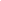 NOTE:VOLONTARIO; DIPENDENTE A TEMPO PIENO; DIPENDENTE PART-TIME; ALTRO (SPECIFICARE COSA)AD ESEMPIO: SCUOLA, ENTI LOCALI, F.I.S.M, ECC.DATI RELATIVI AL CALENDARIO SCOLASTICO:DATA DI APERTURA __________________DATA DI CHIUSURA ___________________CALENDARIO DELLE FESTIVITA' _______________TIMBRO DELLA SCUOLASEZIONI E CLASSIALLIEVI PER CLASSEMONTE ORE SETTIMANALE NOME E COGNOMEDATA E LUOGO DI NASCITATITOLO di studio di ACCESSO ALL’INS. PRESTATOABILITAZIONE POSSEDUTA(INDICARE CLASSE DI CONCORSO O AMBITO E DATA DEL CONCORSO)TIPOLOGIA DI CONTRATTO DI LAVORO (1)CONTRATTO COLLETTIVO DI LAVORO APPLICATO (2)IN BASE ALL’ART. 47 DEL DPR 28 DICEMBRE 2000 N. 445, IO SOTTOSCRITTO __________________________  LEGALE RAPPRESENTANTE DELLA SCUOLA PARITARIA ________________________________________CONSAPEVOLE DELLE SANZIONI PENALI PREVISTE DALL’ART. 76 DEL MEDESIMO DECRETO IN CASO DI DICHIARAZIONI NON VERITIERE, DICHIARO:CHE QUANTO SOPRA RIPORTATO CORRISPONDE AL VEROCHE I LOCALI SCOLASTICI RISPETTANO LE REGOLE DI SICUREZZA E DI IGIENE PREVISTE DALLE NORME VIGENTI E CHE LE RELATIVE CERTIFICAZIONI SONO AGLI ATTI DELLA SCUOLACHE VENGONO RISPETTATE LE NORME DI CUI AL DPR 313/2012 RELATIVAMENTE ALL’ACQUISIZIONE DEL CERTIFICATO DEL CASELLARIO GIUDIZIALE PER I NUOVI ASSUNTI, PER QUANTO DI COMPETENZAFIRMA IN ORIGINALE ACCOMPAGNATA DA FOTOCOPIA DI DOCUMENTO DI IDENTITA’ (ART. 38 DPR 445/2000)